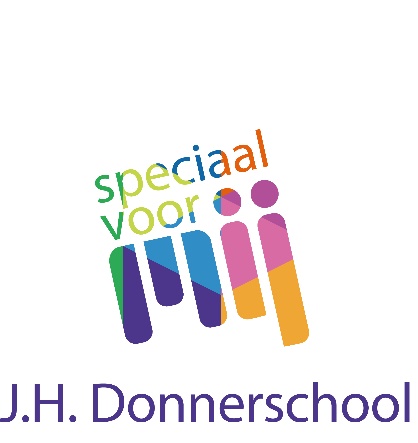 Schoolondersteuningsprofiel (SOP) Samenwerkingsverband Passend Onderwijs VOBarneveld-Veenendaal School en BestuurDe J.H. Donnerschool, locatie VSO De Glind is onderdeel van de J.H. Donnerschool bestaande uit VSO de Glind, SO de Glind en SO Hilversum. Het VSO is gespecialiseerd in onderwijs aan leerlingen van 12 t/m 18 jaar met een gemiddelde begaafdheid die in het reguliere onderwijs zijn vastgelopen. VSO J.H. DonnerschoolSchoonderbekerweg 453794 NA De Glindinfo@donnerschool.nlwww.donnerschool.nlDirecteur Bestuurder: Jan HofmanLocatiedirecteur:	Tjeert Jan BosmanCVB: 			Tjeert Jan Bosman (locatiedirecteur)			Inge Scheer (orthopedagoog)			Anna Otte (orthopedagoog)			Mickey Radstake (schoolmaatschappelijk werk)			Mieke van der Meer (intern begeleider, examencoördinator)RegionaalMission StatementHet samenwerkingsverband Passend Onderwijs Barneveld – Veenendaal stelt zich ten doel een samenhangend geheel van ondersteuningsvoorzieningen binnen en tussen de scholen te realiseren en wel zodanig dat leerlingen een ononderbroken ontwikkelingsproces kunnen doormaken en leerlingen die extra ondersteuning behoeven een zo passend mogelijke plaats in het onderwijs krijgen (Wet Passend Onderwijs, art. 17a, lid 2).  Om deze missie te realiseren hebben we onze ambities geformuleerd voor de looptijd van dit ondersteuningsplan (2019-2022). We leggen uit wat we willen bereiken en wat onze partners (leerlingen, ouders, scholen, gemeente, zorg) van ons mogen verwachten. Daar mag u ons op aanspreken. We realiseren ons dat een aantal ambities hoog gegrepen zijn. Vanuit een ontwikkelagenda zetten wij ons daar de komende jaren voor in. Tegelijkertijd zijn we ons ervan bewust dat niet alleen te kunnen. We hebben onze partners en hun inzet nodig. Om onze ambities te realiseren is samenwerken geboden.Wie zijn wij?Het samenwerkingsverband draagt verantwoordelijkheid voor een passende plek in het onderwijs voor iedere leerling binnen het SWV. Wij gaan over alle vormen van (extra) onderwijsondersteuning die kunnen bijdragen aan een succesvolle schoolloopbaan. Wij werken aan een dekkend aanbod voor in de regio Barneveld, Veenendaal, Renswoude en Scherpenzeel wonende leerlingen. Onder het samenwerkingsverband 25-11 vallen acht scholen voor Voortgezet en Speciaal Onderwijs. De volgende scholen zijn aangesloten:In Barneveld: •  De Meerwaarde, Rietberglaan 6 •  Johannes Fontanus College, Wethouder Rebellaan 135 •  J.H. Donnerschool, Schoonderbekerweg 45, De GlindIn Veenendaal:• Het Perron, Sportlaan 11-13 • Christelijk Lyceum Veenendaal, Kerkewijk 147 • Rembrandt College, Rembrandtlaan 2 • Ichthus College, Vondellaan 4 • De Blink, David Tenierslaan 8Naw-gegevens:Samenwerkingsverband POBV			T: 085 0439610Ronde Erf 6					I: www.pobv.nl3902 CZ  Veenendaal				E: info@pobv.nlHet SWV heeft het toezichthoudend bestuur. Dat bestaat uit bestuurders van de aangesloten scholen en werkt met een gemandateerde directeur. Visie SWVWat willen we? Wij willen dat: in 2022 alle leerlingen een ononderbroken ontwikkelingsproces volgen en hun schoolloopbaan afsluiten met een kwalificatie op het niveau dat bij hen past. onze leerlingen het recht houden op specialistische expertise. Waar mogelijk binnen de eigen (reguliere) school. er in 2022 geen leerlingen meer zijn met een vrijstelling van onderwijs. er in 2022 binnen ons samenwerkingsverband een passende voorziening bestaat voor hoogbegaafde en dubbel-bijzondere leerlingen. Dit aanbod omvat zowel preventieve als curatieve arrangementen. we in mogelijkheden en kansen voor leerlingen denken. we samen optrekken met ouders in het belang van de leerling. we samenwerken met jeugdhulp en jeugdgezondheidszorg aan het gezond en veilig opgroeien van onze leerlingen. we aansluiten bij de expertise in de scholen.al onze scholen over voldoende middelen beschikken om het gewenste ondersteuningsniveau in de school te realiseren. Hierbij sluiten we aan op de individuele ambities van scholen. Het gewenste ondersteuningsniveau omvat minimaal de ondersteuning die in dit samenwerkingsverband is afgesproken als basisondersteuning. Alle scholen samen realiseren met hun ondersteuning een dekkend aanbod aan ondersteuningsvoorzieningen. we de geboden ondersteuning en uitgegeven gelden transparant verantwoorden. we voortdurend werken aan onze eigen professionalisering. Wat mag u van ons verwachten?Onze ambities zijn zichtbaar. U mag ons aanspreken op wat we doen en wat we op orde moeten hebben: Al onze scholen bieden kwalitatief goed onderwijs aan en hebben: een voldoende boordeling van de inspectie (volgens het onderzoekskader 2017), een basisondersteuning die voldoet aan het door het samenwerkingsverband omschreven niveau.Alle scholen beschikken over een schoolondersteuningsprofiel. Daarin is helder beschreven welke ondersteuningsvragen ze kunnen beantwoorden. Dat plan sluit aan bij de dagelijkse gang van zaken in de school. Bij de plaatsing en toelating van een leerling zetten we in het hele samenwerkingsverband (de scholen en het loket) de onderwijsbehoefte én de ondersteuningsvraag van deze leerling centraal. Van hieruit kijken we wat voor deze leerling op dit moment de beste onderwijsplek is. Ons uitgangspunt is de onderwijsbehoeften van de leerling en wat deze nodig heeft om onderwijs op het passende niveau te kunnen volgen. Op basis hiervan kennen we de (ondersteunings-)middelen toe. Het Ontwikkelingsperspectief van de leerling stellen we op in samenspraak met de ouders, ieder vanuit de eigen verantwoordelijkheid en kennis over de leerling. De school schrijft het ontwikkelingsperspectiefplan; de ouders hebben instemmingsrecht op het handelingsgedeelte. Alle leerlingen krijgen ondersteuning. Deze is:zo licht mogelijkzo tijdig mogelijkzo dichtbij mogelijkaangeboden door de meest aangewezen persoon/instellingop de beste manier die nu mogelijk isWe zorgen ervoor dat we alleen nog maar ‘beredeneerde’ thuiszitters hebben in ons samenwerkingsverband. Voor alle thuiszitters is in 2022 een plan beschikbaar waarin is verwoord wat de reden is van het tijdelijk thuiszitten en welk perspectief er is op hervatten van de schoolgang. In ieder jaarverslag beschrijven we overzichtelijk welke middelen we hebben ingezet, wat die hebben gekost en wat we ermee hebben bereikt. Deze resultaten bekijken we kritisch. We geven duidelijk aan wat we blijven doen en wat we zullen veranderen om de uitvoering van onze ambities nog beter te realiseren.Kwaliteitszorg is voor ons het middel om een cultuur van verantwoording en dialoog te bereiken. In gesprekken met leerlingen, ouders, scholen en ketenpartners leggen we transparant uit welke stappen we gezet hebben voor leerlingen. Om ons handelen nog verder te professionaliseren zijn we ook transparant over de dingen die we zelf hebben geleerd. In het samenwerkingsverband werken we vanuit een hybride model. Dit betekent dat we zoveel mogelijk uitgaan van de expertise die al in de scholen aanwezig is. De scholen zijn verantwoordelijk voor het onderwijs en de (onderwijs)ondersteuning voor de leerlingen die bij hen zijn ingeschreven. Waar nodig of gewenst, wordt het samenwerkingsverband betrokken bij de zorg voor de leerling. De school blijft verantwoordelijk voor de leerling, het samenwerkingsverband begeleidt het proces. Onze ambities zijn het uitgangspunt voor onze eigen professionalisering. We weten welke kennis er is in ons samenwerkingsverband en hoe we daar een beroep op kunnen doen. We hebben een eigen professionaliseringsagenda om onze kennis te vergroten.Wat is nodig om deze verwachtingen waar te kunnen maken?Ouders om mee samen te werken. Ouders, diebereid zijn samen met óns op te trekken.ons vroegtijdig informeren over wat hun kind nodig heeft om succesvol op school te zijn.samen met ons uitgaan van wat er kan. We geloven in mogelijkheden, niet in beperkingen.Scholen om mee samen te werken. Scholen, die op tijd opschalen naar extra ondersteuning. Aan professioneel handelen zit een professionele begrenzing. We verwachten dat de scholen ons op tijd informeren over leerlingen met een ondersteuningsvraag, voor wie de school handelingsverlegen dreigt te worden. Alleen zo kunnen we tijdig inzetten op begeleiding die voorkomt dat school, leerling en/of hulpbronnen uitgeput raken. intern en extern open communiceren over hun ondersteuningsmogelijkheden en tijdig aangeven wat hun grenzen zijn. uitgaan van wat leerlingen kennen en kunnen. lerende organisaties willen zijn. Die op basis van evaluatie leren hoe ze andere leerlingen, met vergelijkbare onderwijsbehoeften, vervolgens nog beter kunnen ondersteunen. een (tijdelijk) arrangement tijdig inzetten, zodat zoveel mogelijk leerlingen behouden blijven voor regulier onderwijs. Bij afloop van een arrangement verwachten we dat de school regie voert (kaders stelt). En zich inspant om de mogelijkheden te verkennen voor een vervolg in het reguliere onderwijs. Als terugkeer in de school niet mogelijk is, is een tijdig vervolg in een passend traject noodzakelijk om uitval te voorkomen.Gemeenten om mee samen te werken. Gemeenten, dieeen zodanig jeugdbeleid voeren, dat onze organisaties complementair aan elkaar opereren. constructief betrokken zijn bij leerlingen met een onderwijs- of ondersteuningsbehoefte, waaraan binnen de grenzen van het samenwerkingsverband niet voldaan kan worden. Waar nodig geven de gemeenten beschikkingen af voor het vervoer van leerlingen. in hun integraal huisvestingsplan (IHP) opnemen op welke wijze ze het samenwerkingsverband ondersteunen bij het realiseren van een dekkend netwerk aan voorzieningen. leerplichtambtenaren beschikbaar stellen, die ook mogen handelen in het belang van leerlingen die buiten de gemeentegrenzen wonen. Dit om (dreigende) verzuimproblematiek vroegtijdig op te sporen en te beperken.Jeugdhulp om mee samen te werken. Jeugdhulporganisaties, die beleid willen afstemmen met ons, zodat we gezamenlijk kunnen optrekken ten behoeve van leerlingen die meer nodig hebben dan alleen onderwijs. hun arrangementen met ons willen afstemmen, inclusief afspraken over cofinanciering.gelijktijdig met de onderwijspartij hun expertise kunnen inzetten bij de start van een arrangement.samen met ons werken vanuit een continuüm van jeugdhulp en onderwijs bij het inzetten van een arrangement. Onze gezamenlijke verantwoordelijkheid stopt pas wanneer de leerling voorzien is van een passend traject als vervolg op het arrangement. Nazorg is voor alle partijen een vanzelfsprekend onderdeel hiervan.Visie op leerlingenzorg door de schoolOnderwijs, onderwijsbehoeften en leerlingpopulatie J.H. DonnerschoolDe J.H. Donnerschool, locatie VSO De Glind is een VSO school gespecialiseerd in onderwijs aan leerlingen van 12 t/m 18 jaar met een gemiddelde begaafdheid die in het reguliere onderwijs zijn vastgelopen. Onze leerlingen vallen grotendeels onder het Samenwerkingsverband Barneveld, Veenendaal, maar ook uit omringende samenwerkingsverbanden, zoals Eemland en Rijn en Gelderse Vallei. Toelating tot de school is mogelijk indien een TLV (toelaatbaarheidsverklaring) is afgegeven voor speciaal voortgezet onderwijs.Bij instroom wordt, in samenspraak met ouders, meestal het advies van de voorgaande school opgevolgd. In het eerste schooljaar wordt bekeken of dit leerniveau passend is voor de leerling en indien nodig aangepast. Ook moet de leerling beschikken over minimaal een gemiddeld TIQ vanaf 75.Onze leerlingen zijn normaal begaafd; iets minder dan de helft van de leerlingen heeft een gemiddeld IQ tussen de 90 en 110, een kwart heeft een beneden gemiddeld IQ tussen de 80 en 90.  Zo’n 10% heeft een IQ boven de 110 (bron: populatiebeschrijving oktober 2019).Wij bieden onderwijs in de basisberoepsgerichte-, kaderberoepsgerichte, gemengd theoretische en theoretische leerweg in het profiel Economie & Ondernemen. Dit doen wij in samenwerking met de Meerwaarde en het JFC in Barneveld. Leerlingen doen dan ook praktijk- en centrale examens op bovengenoemde scholen.Omdat onze leerlingen vastgelopen zijn in het reguliere onderwijs, is onze school gespecialiseerd in het onderwijs bieden aan leerlingen met leerbelemmerende factoren. Leerlingen op de J.H. Donnerschool zijn veelal gediagnosticeerd met een persoonlijkheids- of ontwikkelingsstoornis met zowel internaliserende als externaliserende problematiek.In combinatie met een andere stoornis heeft 40% van de leerlingen een autistische stoornis, ook heeft 40% van de leerlingen ADHD of ODD, al dan niet in combinatie met ASS (bron: populatiebeschrijving oktober 2019).Omdat door de complexiteit van de stoornissen de leerrendementen van de leerlingen regelmatig achter blijven bij de verwachte leerrendementen (n.a.v. hun IQ), wordt naast de reguliere lesstof ook veel aandacht besteed aan ‘het leren leren’, sociaal emotionele ontwikkeling en het aanleren van de vaardigheden die zij nodig hebben om hun leerrendement te verhogen. Tevens zullen zij deze vaardigheden aan moeten wenden om zich te kunnen handhaven op een reguliere MBO na hun diplomering.De J.H. Donnerschool is anders ingericht dan een reguliere VO school. De klassen bevatten gemiddeld 12 leerlingen en worden de hele dag begeleid door één klassenleerkracht. Deze geeft alle theoretische lessen. De praktijklessen worden gegeven door verschillende praktijkleerkrachten. Ook bij deze lessen ondersteunt de klassenleerkracht. Relatie en structuur zijn belangrijke kernvoorwaarden waaronder onze leerlingen tot leren komen.Daarnaast zijn er ‘speciale’ arrangementen mogelijk voor leerlingen die vastlopen binnen bovengenoemde klassenstructuur en-of leerstofaanbod. Deze leerlingen volgen individuele trajecten. De Entree opleiding wordt op de J.H. Donnerschool aangeboden i.s.m. MBO Amersfoort.Leerlingen kunnen vanaf hun 16e jaar examen doen. Hierbij kunnen leerlingen d.m.v. 4 dagen stage en 1 dag naar school in de week hun MBO 1 diploma halen.Binnen de J.H. Donnerschool is er een TAD voorziening gehuisvest. De TAD is een bovenschoolse voorziening van het SWV. Hierin worden leerlingen opgevangen die tijdelijk een time out nodig hebben van hun huidige school. Dit is maximaal voor 3 maanden. Na de time out periode wordt gekeken welk onderwijs passend is voor de leerling.De klassenleerkrachten worden ondersteund door het CVB, de commissie van Begeleiding.De commissie van begeleiding bestaat uit de afdelingsdirecteur, de orthopedagoog, de maatschappelijk werkster en de intern begeleider.Als leerkrachten vragen, adviezen of ondersteuning nodig hebben, kunnen zij middels een signaalbrief een beroep doen op het CVB. Ieder lid kan dan zijn expertise aanwenden ter ondersteuning.Leerlingvolgsysteem, doelen en werkwijzeVoor elke leerling wordt binnen 6 weken na plaatsing een OPP (ontwikkelingsperspectiefplan) opgesteld op basis van de volgende informatie:-	Didactische gegevens/onderwijskundig rapport vorige school-	Intelligentie gegevens-	Gegevens van sociaal emotionele ontwikkeling en/of (psychiatrisch) onderzoek-	Gegevens over e thuissituatie en/of hulpverlening-	Stimulerende en belemmerende factoren-	Indien van belang: medische gegevensHet OPP wordt besproken met ouders/verzorgers van de leerling en indien mogelijk ook met de leerling. Daarna wordt het OPP, evt. aangevuld met opmerkingen van de ouders/verzorgers/leerling, formeel vastgesteld. Het onderwijsprogramma wordt hierop afgestemd.In het OPP worden didactische, leren leren  en sociaal emotionele doelen opgesteld voor de periode van circa 3 maanden. Voor de evaluatie van de didactische doelen wordt o.a. gebruik gemaakt van de methodegebonden toetsen en de jaarlijkse Cito Vas toets in elk leerjaar. De sociaal emotionele doelen en het leren leren wordt geëvalueerd m.b.v. het leerlingvolgsysteem Scol.  Drie keer per jaar (inclusief eerste OPP) worden de doelen in het OPP geëvalueerd en bijgesteld door de leerkracht met ondersteuning van het CVB. Elk OPP wordt voorgelegd en besproken met ouders en leerling (in de bovenbouw is het verplicht om als leerling deel te nemen aan de OPP bespreking met ouders/verzorgers).Mocht het nodig zijn om een OPP eerder bij te stellen dan is dat, in overleg met ouders en leerling, mogelijk.BasisondersteuningDe basisondersteuning bevat de directe begeleiding en de meer preventieve en licht curatieve interventies aan leerlingen.  Binnen de afzonderlijke scholen is er hiertoe een adequate coördinatiestructuur ingericht.   De basisondersteuning bevat in ieder geval de door het samenwerkingsverband afgesproken preventieve en licht curatieve interventies die:   eenduidig gelden voor het gehele samenwerkingsverband;zichtbaar aanwezig zijn binnen de ondersteuningsstructuur van de school; vallen onder regie en verantwoordelijkheid van de school;   worden uitgevoerd:  waar nodig, met inzet van expertise van andere scholen;  soms met inzet van ketenpartners; zonder indicatiestellingop het overeengekomen kwaliteitsniveau planmatig worden uitgevoerd. D.w.z.: de opbrengsten zijn tenminste voldoende en ondersteuning voldoet aan de standaard. En: het personeel (onderwijs en ondersteunend) voldoet aan de bekwaamheidseisen. Preventieve en licht curatieve interventies die SWV breed zijn afgesproken:  De school heeft een adequate structuur voor leerlingbegeleiding. De leerlingbegeleiding kan persoonsgericht ingezet worden (vb Mentor+). Er wordt gewerkt volgens het dyslexie protocol. Er is een taal- en een reken- specialist (of coördinator) op school aanwezig. Er is een programma voor sociaal emotionele begeleiding, bijvoorbeeld faalangst reductie training, begeleiding bij echtscheidingsproblematiek of rouwverwerking. Er is een anti pest coördinator en een pest protocol op school aanwezig. Er is een Leerling Volg Systeem waarmee de leervorderingen gevolgd worden zodat gesignaleerd wordt wanneer de ontwikkeling anders verloopt dan verwacht. De school speelt in op actuele thema’s zoals: verstandig omgaan met sociale media, verslavingsproblematiek, preventie van suïcide. De school werkt samen met de GGD rond gezondheidsthema’s en schoolverzuim.  Er wordt gewerkt aan ‘leren leren’, ondersteuning van de schoolse vaardigheden, en de executieve functies. Ondersteuningsmogelijkheden binnen de schoolOp de J.H. Donnerschool wordt gewerkt vanuit de mogelijkheden van leerlingen, competentiegericht en rekening houdend met de specifieke onderwijsbehoefte. Het doel is om het zelfbeeld en de ontwikkeling van gedrag van de leerling positief te stimuleren om leerbelemmerende factoren te beperken en een zo hoog mogelijk uitstroomniveau te behalen.Naast bovengenoemde basisondersteuning bieden wij extra ondersteuning waar leerlingen dit nodig hebben. Door de kleinschaligheid van de klassen en de constante nabijheid van de klassenleerkracht wordt voor elke leerling individueel vastgesteld welke onderwijs behoefte hij of zij nodig heeft. Dit wordt elke 3 maanden vastgesteld in het OPP en geëvalueerd.In het kader van passend onderwijs denken wij niet meer vanuit diagnoses maar vanuit wat een kind nodig heeft om tot leren te kunnen komen. Wij nodigen u graag uit om te praten over de ondersteuningsmogelijkheden bij ons op school, wat er wel kan en wat er niet kan.Beschikbare expertise binnen de schoolOnze school heeft voor de extra ondersteuning van de leerling – afhankelijk natuurlijk van zijn of haar onderwijs- en ondersteuningsbehoefte(n) – de volgende deskundigen beschikbaar:	SamenwerkingspartnersToelatingscriteria
Een leerling kan worden toegelaten als hij een TLV heeft.Een leerling kan worden toegelaten tot de Donnerschool als hij cognitief in staat zou moeten zijn een Basisberoepsgerichte, Kaderberoepsgerichte, Gemengd Theoretische en Theoretische Leerweg te volgen en examen te doen of op MBO 1 examen kan doen.Een leerling kan worden toegelaten als hij een TIQ van 75 of hoger heeft.Een leerling kan worden toegelaten als hij in klassenverband kan functioneren.Ook een opeenstapeling van verschillende ondersteuningsbehoeften van een leerling kan ertoe leiden dat een leerling toch niet plaatsbaar is bij ons op school, ongeacht het feit dat wel aan de afzonderlijke ondersteuningsbehoeften tegemoet kan worden gekomen. Wij raden u aan om vroegtijdig met ons in gesprek te gaan over de ondersteuningsmogelijkheden voor uw kind.
Wij hebben een aanbod voor leerlingen met de volgende onderwijs- en ondersteuningsbehoefte(n):Binnen onze school kunnen wij deze leerlingen de volgende ondersteuning bieden:Aanbod voor leerlingen die behoefte hebben aan extra onderwijsinhoudelijke ondersteuning.
Begeleiding door klassenleerkracht d.m.v. verlengde instructies en huiswerkbegeleiding (evt. op school)De leerlijn ‘Leren Leren’  is geintegreerd in het lesprogramma, afgestemd op het leerjaar en de leerlingLeerlingen met dyslexie volgen (taal)onderwijs aangepast volgens het dyslexieprotocolLeerlingen met dyscalculie volgen (reken)onderwijs aangepast volgens het dycalculieprotocolAanbod voor leerlingen die behoefte hebben aan extra sociaal emotionele ondersteuning.De methode Tumult wordt in alle klassen gegeven om het leren leren en de social emotionele ontwikkeling te versterken.Indien noodzakelijk inzet:Psychomotorische TherapiePestprotocol en anti pestcoördinatorVerzuimprotocol en verzuimcoördinatorInzet maatschappelijk werkster bij thuisproblematiekOndersteuning ZAT team (lpa, schoolarts, maatschappelijk werk, orthopedagoog, IB) Aanbod voor leerlingen die behoefte hebben aan ‘meer ’ individuele begeleiding en speciale arrangemente. TADArrangementengroepDeskundigeTakenOrthopedagoogCoördineren van de zorg binnen school.Afstemming en beleidsontwikkeling binnen het samenwerkingsverbandIntern BegeleiderCoördineren van onderwijs en didactische beleidsontwikkeling binnen schoolExamencoördinatorCoördineren van examensSchoolmaatschappelijk werkCoördineren van maatschappelijke zorg binnen schoolSchoolartsLid ZAT teamLeerplichtambtenaarLid Zat teamSamenwerking-relaties met ketenpartnersSWV Barneveld VeenendaalSWV EemlandSWV Noord-West VeluwePlurynJeugddorp de GlindGezinshuis.comRudolph StichtingOnderwijsspecialistenGemeentenJFC BarneveldMeerwaarde BarneveldMBO AmersfoortROC A12Leerplicht BarneveldSchoolartsGGZ instellingenPolitie, wijkagent